МУ  «УПРАВЛЕНИЕ ОБРАЗОВАНИЯАДМИНИСТРАЦИИ КРАСНОЯРУЖСКОГО РАЙОНА»ПРИКАЗот   «09» октября  2018 года                                                       №540Об организации анонимногосоциально-психологическоготестирования на добровольнойоснове обучающихся 7-11 классовобщеобразовательных организацийрайона на предмет раннего выявлениянемедицинского потребления наркотических средств и психотропных веществВо исполнение приказа департамента образования области от 11 сентября 2018 года № 2338 «Об организации анонимного социально-психологического тестирования на добровольной основе обучающихся 7-11 классов общеобразовательных организаций области на предмет раннего выявления немедицинского потребления наркотических средств и психотропных веществ» приказываю:Провести в ноябре 2018 года анонимное социально-психологическое тестирование на добровольной основе обучающихся 7-11 классов общеобразовательных организаций района на предмет раннего выявления немедицинского потребления наркотических средств и психотропных веществ.Руководителям ОУ района:. организовать работу по проведению анонимного социально-психологического тестирования в соответствии с Методическими рекомендациями (Приложение 1), Порядком проведения (Приложение 2);. Назначить ответственных, координирующих и контролирующих работу по проведению  анонимного социально-психологического анкетирования в образовательном учреждении, подготовку отчетной информации;. В срок до 01.11.2017 организовать проведение организационных собраний, обучающих занятий для педагогических работников, участвующих в организации социально-психологического тестирования. Организовать работу по информированию обучающихся 7-11 классов, а также их родителей (законных представителей) о порядке и условиях прохождения анонимного социально-психологического анкетирования на добровольной основе, в том числе о праве отказа от участия в тестировании;. В срок до 10.11.2017 предоставить в управление образования (Хализовой Л.В.) информацию об обучающихся, участвующих в социально-психологическом тестировании, сведения об ответственных за проведение тестирования в соответствии с прилагаемой формой, (Приложение 4);. В срок до 23.11.2017 предоставить в управление образования (Хализовой Л.В.) отчетную документацию: общий пакет с тестами к которому прикладывается сопроводительная таблица, протоколы (по классам) в электронном виде и сопроводительное письмо, подписанное руководителем ОУ.. Организовать работу по использованию полученных результатов социально-психологического тестирования для профилактики потребления алкоголя, наркотических средств, психотропных веществ, курительных смесей, табака обучающимися образовательных организацийКонтроль за исполнением данного приказа возложить на заместителя начальника МУ «Управление образования администрации Краснояружского района» Хаустову С. А.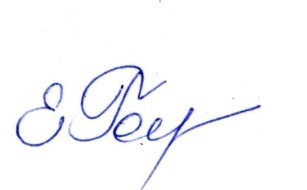 Начальник МУ «Управление образования 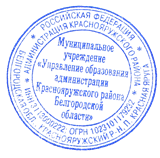 администрации Краснояружского района»                                Е.Головенко